Mercedes–Benz klub ČR oslaví v Národním technickém muzeu 60 let od svého založeníV sobotu 5. srpna 2023 při příležitosti oslav 60. výročí Mercedes–Benz klubu ČR přijede do Národního technického muzea 130 vozů různého roku výroby této značky. Vozy budou k vidění za dopravní halou a vstup k nim bude možný v rámci vstupného do muzea. Na odpoledne je připravena prezentace dvanácti nejvzácnějších vozů, které se představí před muzeem.„Velmi mne a mé kolegy těší, že můžeme v Národním technickém muzeu přivítat majitele vozů sdružené v Mercedes-Benz klubu České republiky při příležitosti šedesátého výročí založení klubu. Národní technické muzeum spravuje a svým návštěvníků prezentuje několik unikátních vozů této značky. Kolekce osmi vozů Benz, Mercedes a Mercedes-Benz má velkou hodnotu. Historickým mezníkem pro český Mercedes-klub pak bylo setkání a přednáška členů klubu a zástupců mateřské továrny Daimler-Benz AG ze Stuttgartu, které se v roce 1965 uskutečnily právě v Národním technickém muzeu. Letošní výroční setkání tak proběhne v prostředí muzea, kde v expozici Doprava je k vidění přibližně třetina automobilů z muzejní sbírky, která patří mezi nejucelenější teritoriální sbírky na světě, včetně vysoce ceněného monopostu Mercedes-Benz W154 jezdce Rudolfa Caraccioly, ale také v místě, kdy byly navázány kontakty mezi českými fanoušky a výrobcem vozů Mercedes-Benz, “ uvedl generální ředitel NTM Karel Ksandr. Program:10.00 – 15.30 výstava vozidel srazu (prostranství před budovou NTM, zadní dvorana NTM)10.00 – 15.30 promítání filmů z historie klubu (Přednáškový sál)11.00 – 12.00 povídání s pamětníky historie klubu a zajímavými osobnostmi se vztahem ke značce Mercedes-Benz (Přednáškový sál)14.00 – 14.30, 15.00 – 15.30 prezentace nejzajímavějších vozů před budovou NTM, rozhovory s majiteli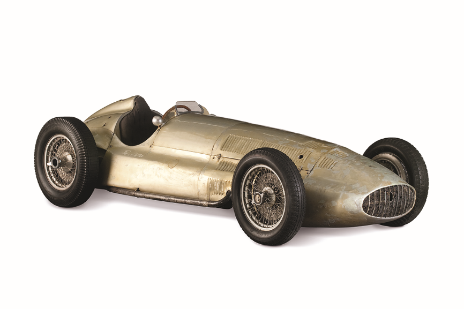 Monopost Mercedes-Benz W154 z let 1938 a 1939, který řada automobilových historiků považuje za nejlepší závodní vůz všech dob, je vystaven v expozici Doprava NTMTisková zpráva NTM 3. srpna 2023 Bc. Jan Duda
Vedoucí oddělení PR a práce s veřejností
E-mail: jan.duda@ntm.cz
Mob: +420 770 121 917
Národní technické muzeum
Kostelní 42, 170 00 Praha 7 